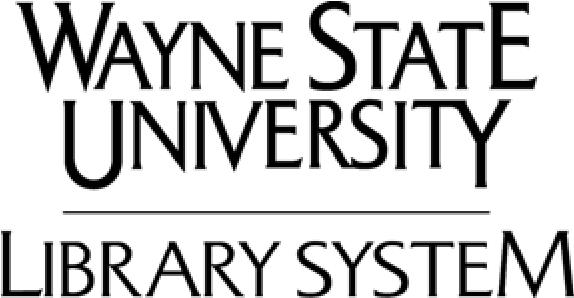 Request for Student Extension of WSU Libraries Borrowing Privileges For enrolled students not registered for the current term Please allow the above student to have full student borrowing privileges for the semester indicated below.  The student is not currently registered for classes with Wayne State University, but I attest to the student’s need to utilize the libraries for the current semester.  I further attest that the student was enrolled in the previous semester*. *Please note: an extension in borrowing privileges will only be granted if the student has been enrolled in the previous semester, and is expected to be enrolled in the next semester. Library use only Student Library Card Number:   29343____________________________________ New Expiration Date: ________________________ Staff member initials: _________ Date:Student Name:Student Access ID:Student Telephone #:Spring/Summer:Fall:   Winter:Year:Faculty/advisor signatureDepartment  Phone  Faculty/advisor name (print)  E-mail addressE-mail addressE-mail address